Kompakt 18V muttertrekker - 280Nm!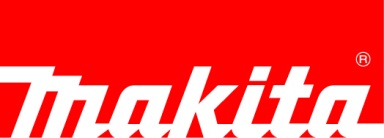 DTW281 er en kompakt men meget sterk muttertrekker. Med en maskinkropp på bare 147mm og et maks dreiemoment på hele 280Nm! Den nye muttertrekkeren fra Makita føyer seg inn i det allerede brede sortimentet innen 18V Li-ion batteriverktøy. DTW281 har børsteløs motor, moderne XPT teknologi og ikke minst er det en god ergonomisk maskin. Kompakt design med kort maskinkropp på bare147mmOvergangen til en børsteløs motor har gjort at maskinen kan designes til å bli en mindre og mer kompakt maskin. Den er hele 18mm kortere enn sin forgjenger, men desto enda mer kraft.Børsteløs motor – fremtidens verktøy for lengre levetid!Børsteløs DC motor gjør maskinen vedlikeholdsfri, samt at energiproduksjonen er mer effektiv enn motor med børster fordi man ikke har friksjonstapet som for forårsakes av maskiner med børster.Takket være effektiv energiproduksjon har man også lengre levetid på batteriet, samt at man kan gjennomføre lengre arbeidspass pr ladning.Elektronisk innstilling av kraft – 3 trinnFor å redusere feil bruk av maskin med hensyn til materiale og skruetype, kan man velge mellom tre ulike innstillinger - hard/medium/soft slagkraft med enkelt tastetrykk.BatteriindikatorEn batteriindikator forteller også brukeren hva som gjenstår av batterikapasitet. 3 lys: mer enn 50% av full batterikapasitet, 2 lys 20%-50% av full batterikapasitet, 3 lys: mindre enn 20% batterikapasitet.XPT – Extreme Protection TechnologyForbedret støv og sprutbeskyttelse gjør den mer pålitelig under krevende forhold.FunksjonerMaks dreiemoment 280NmStørrelse – 147mm1/2” innfestingBørsteløs motorElektronisk innstilling av kraftBatteriindikatorXPT – Extreme Protection TechnologyLED-arbeidslys med før- og etterglødRMJ-modell: kommer med 2stk 18V/4,0Ah Li-ion batterier og hurtiglader (ladetid 36min)Z-modell: kommer uten batteri og lader